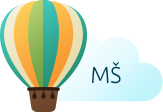 Školní vzdělávací program pro předškolní vzděláváníMŠ PÍŠŤna období od 1.9.2021Název programu - Svět kolem nás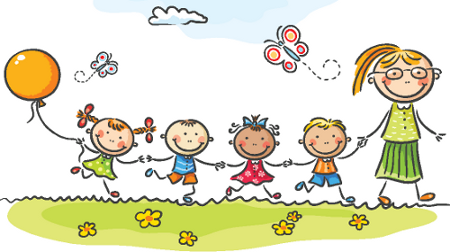 Štěstí chodí z města k městu,nevynechá žádnou cestu.Kde jsou lidé laskaví,tam se štěstí zastaví.                      báseň Jiřího ŽáčkaZpracovala:  Grigorovová StanislavaSchválení ŠVPTento ŠVP byl projednán a schválen na pedagogické radě dne 25.8.2021ŠVP byl vypracován na základě úpravy RVP pro PV na základě zákona č. 178/2016 Sb., ve znění pozdějších předpisů.Č.j. MSMT - 38628/2016 - 1Podpisy pedagogických pracovníků ………………………………………………………….………………………………………………………….…………………………………………………………………………………………………………………….………………………………………………………….……………………………………………………………Schválil ředitel školy dne 25.8.2021ObsahIdentifikační údaje o mateřské školeŠVP/PVNázev ŠVP: Svět kolem násŠkolní vzdělávací program je zpracován dle RVP PV č.j.32 405/2004-22. Tento ŠVP byl vypracován v srpnu 2011 a platí od 1.9.2011 s pravidelnou aktualizací na základě evaluační činnosti a aktuální situace. /č.j.160 /2011/.Základní údajeNázev:  Základní škola a Mateřská škola Píšť, příspěvková organizaceSídlo: Školní 530/13, 747 18, PíšťWWW: www.skolapist.czOdloučené pracoviště MŠ: fungující od  1.1.2003 – I. a II. třída MŠSídlo: Pekařská 200/3, 747 18,  PíšťZřizovatel školy:  Obec PíšťSídlo: Opavská 58/2, 747 18,  PíšťStatutární orgán je ředitel školy:       Mgr. Lukáš HrubýVedoucí učitelka :                                  Stanislava GrigorovováZpracovatelka ŠVP:                                Stanislava GrigorovováŠkola je vedena v systému MŠMT ČR pod identifikačním číslem 75008297.Kontaktní informaceZŠ a MŠ Píšť, příspěvková organizace: 773 051 544, info@skolapist.czOdloučené pracoviště: 733 189 543Zřizovatel školy: 595055942 Obecná charakteristika MŠ PíšťMateřská škola se nachází ve středu vesnice Píšť. V blízkém okolí je sportovní a dětské hřiště, louky, rybník a lesy. Mateřská škola je trojtřídní. Přičemž dvě třídy se nacházejí v budově mateřské školy, třetí třída (odloučené pracoviště) je umístěna v přízemí budovy základní školy. Budova mateřské školy je třípodlažní. Ve 2. podlaží se nachází 1. třída mateřské školy a ve 3. podlaží je umístěna 2. třída mateřské školy. V 1. podlaží je Ordinace lékaře pro dospělé, které je od mateřské školy odděleno a užívá samostatný vstup. Na jižní straně navazuje na budovu zahrada, která je využívána k pobytu dětí venku. Strava je dodávána ze školní jídelny, která je součástí ZŠ. Celková kapacita mateřské školy je 84 dětí.Počátky mateřské školy spadají do roku 1931. V této době byla mateřská škola jednotřídní s polodenním provozem. V roce 1978 byla postavena současná budova mateřské školy. Pro velký počet dětí byl zachován provoz i ve staré budově. Mateřská škola byla tedy trojtřídní, a to až do roku 1997. Od tohoto roku měla mateřská škola dvě třídy s celodenním provozem.Ve školním roce 2011/2012 poté byla pro velký počet přihlášených dětí opět zřízena třetí třída, která je umístěna v budově základní školy.Mateřská škola si vytváří svůj vlastní vzdělávací program, který je v souladu se záměry a cíli i klíčovými kompetencemi RVP PV a vychází z podmínek naší mateřské školy.Mottem naší mateřské školy je “Svět kolem nás“. Oči, které všechno sledují. Všechny pracovnice si plně uvědomují, že jsou vzorem pro chování a jednání dětí, jelikož významnou roli v procesu učení u dětí předškolního věku sehrává spontánní a sociální učení, založené na principu nápodoby.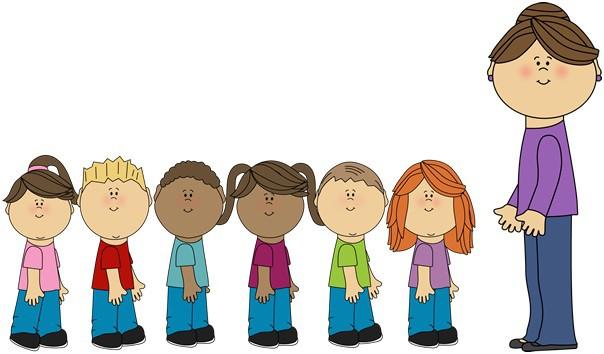  Podmínky vzděláváníVěcné podmínky a materiálně technické zázemíBudova mateřské školy je po celkové rekonstrukci. Prostory mateřské školy jsou dostatečně velké, prostorové uspořádání vyhovuje skupinovým i individuálním činnostem s dětmi. Dětský nábytek i veškeré vybavení je nové, moderní, odpovídá technickým předpisům a hygienickým normám. Vybavení hračkami, pomůckami a náčiním je na průměrné úrovni. Je třeba neustále doplňovat a obnovovat. Hračky a pomůcky jsou umístěny tak, aby je děti dobře viděly, mohly s nimi samostatně manipulovat a vyznaly se v jejich uložení. Jsou stanoveny pravidla pro jejich využívání. Děti se samy podílejí svými výtvory na výzdobě interiéru budovy. Prostředí je upraveno tak, aby dětské práce byly dětem přístupné a mohli je shlédnout i rodiče. Na budovu navazuje zahrada, která je využívaná k řízeným i spontánním pohybovým aktivitám dětí při pobytu venku. Zahrada disponuje dětskými prolézačkami, skluzavkami a dvěma pískovišti. Do budoucna jsou plánovány její další úpravy. Výdejny stravy splňují bezpečnostní a hygienické normy, jsou vybaveny moderními spotřebiči.Předškolní děti navštěvují 3. třídu, která je umístěna v přízemí základní školy. Třída mateřské školy má samostatný vchod ze dvora, šatny a hygienická zařízení jsou upravena tak, aby odpovídala hygienickým normám a požadavkům. Stoly a židle v této třídě jsou nové. Vybavení pomůckami a materiály je na dobré úrovni. Průběžně se obnovuje novými pomůckami. Předškolní děti se stravují v jídelně základní školy, která je rovněž přizpůsobená požadavkům předškolních dětí.Všechny vnitřní i venkovní prostory mateřské školy splňují bezpečnostní a hygienické normy dle platných předpisů (čistota, teplota, vlhkost vzduchu, osvětlení, hlučnost, světlo a stín, alergizující a jedovaté látky a rostliny apod.).ŽivotosprávaDětem je poskytována plnohodnotná a vyvážená strava dle příslušných předpisů. Je zachovávána vhodná skladba jídelníčku, dodržována zdravá technologie přípravy pokrmů a nápojů. Děti mají v průběhu celého dne zajištěn pitný režim, výběr slazeného a neslazeného nápoje. Mezi jednotlivými pokrmy jsou dodržovány vhodné intervaly. Děti nejsou do jídla nuceny, ale vhodně motivovány, aby vše ochutnaly a naučily se tak zdravému stravování a stolování. Jídlo je do mateřské školy dováženo ze školní kuchyně v kvalitních nádobách a pak dětem vydáváno ve výdejnách v jednotlivých třídách, kde je možné stravu tepelně upravovat.Je zajištěn pravidelný rytmus a řád, který je však flexibilní a umožňuje přizpůsobit se potřebám dětí a aktuální situaci. Zákonní zástupci mohou své děti přivádět do mateřské školy kdykoliv dle svých potřeb. U dětí navštěvující předškolní třídu se doporučuje přivádět děti do 8:00 hodin. Děti jsou každodenně dostatečně dlouho venku (minimálně 2 hodiny dopoledne), vždy s ohledem na okamžitý stav ovzduší či jiné překážky (mráz, silný vítr a déšť, inverze). Děti mají dostatek volného pohybu na zahradě, hřišti i v prostorách mateřské školy. Spící aktivity jsou upraveny dle individuálních potřeb dětí. V předškolním oddělení odpočívají děti kratší dobu a jsou jim nabídnuty klidové činnosti ve třídě. Všechny pracovnice školy respektují individuální potřeby dětí, reagují na ně a napomáhají je uspokojovat.  Pracovnice poskytují dětem přirozený vzor.Psychosociální podmínkyVšechny zaměstnankyně vytvářejí dětem takové podmínky, aby se v mateřské škole cítily spokojeně, jistě a bezpečně. Nově příchozím dětem je nabízen ve spolupráci s rodiči adaptační režim. Pedagogové respektují potřeby dětí, reagují na ně a napomáhají v jejich uspokojování. Navozují během celého dne klidnou a pohodovou atmosféru, snaží se o nenásilnou komunikaci, která navozuje vzájemný vztah důvěry a spolupráce. Děti nejsou neúměrně zatěžovány, či neurotizovány. Je respektováno pracovní tempo dětí. Všechny děti mají rovnocenné postavení, žádné není zvýhodňováno ani znevýhodňováno. Projevy nerovnosti, podceňování a zesměšňování jsou potlačovány. Je respektována osobní svoboda a volnost dětí do určitých mezí, vyplývajících z nutnosti dodržovat potřebný řád a pravidla, která jsou na škole stanovena. S pravidly chování jsou děti seznamovány jasně a srozumitelně a sami se na jejich vytváření podílejí, aby se vytvořil kolektiv dobrých kamarádů.Snažíme se o to, aby děti nebyly příliš organizovány, potlačujeme nezdravou soutěživost dětí. Nabízíme dětem činnosti odpovídající mentalitě předškolního dítěte a jeho potřebám. Snažíme se o aktivní spoluúčast dítěte, podporujeme samostatnost dítěte, učíme je nebát se samostatně rozhodovat, důvěřovat si. V práci převažuje pozitivní hodnocení a pochvala, vyhýbáme se negativním slovním komentářům. V dětech rozvíjíme citlivost pro vzájemnou toleranci, ohleduplnost, zdvořilost, vzájemnou pomoc a podporu. Pedagogové se dostatečně věnují vztahům ve třídě, nenásilně je ovlivňují. Mezi všemi pracovnicemi v mateřské škole jsou dobré vztahy, které tvoří vzor dětem.Výchovně vzdělávací procesČinnosti realizované v MŠ jsou připravovány tak, aby odpovídaly psychosociálním a motorickým dovednostem dětí a podněcovaly je k dalšímu objevování. Při pedagogické práci tedy počítáme s aktivní spoluúčastí dětí a vedeme je k samostatnosti a schopnosti převzít odpovědnost za svá rozhodnutí. Snažíme se, dětem nabídnou co možná nejkomplexnější možnosti ke vzdělávání a rozvoji, aby si každý našel, co jej osobně zajímá a to jak v samotné výuce, tak i v rámci rozšiřujících aktivit. Nadané dětiRespektujeme individualitu každého dítěte. U talentovaných dětí uplatňujeme neautoritativní komunikaci, nasloucháme, co dítě říká. Vytváříme prostor pro prezentaci názorů, zájmů. Zajišťujeme rozšířenou edukační nabídku pro další rozvoj, ale také pro případné slabé stránky nadaného dítěte. Spolupracujeme s rodiči, aby rozvoj dítěte v mateřské škole byl efektivní. V případě nadaných dětí zajišťuje také možnost navázat kontakt se ZUŠ (výtvarný kroužek) a dalšími organizacemi.Děti s odkladem povinné školní docházkyDětem s odkladem školní docházky věnujeme zvýšenou pozornost. Pečlivě sledujeme jejich pokroky v jednotlivých oblastech. Častěji potřeby dětí, úroveň vědomostí a dovedností konzultujeme s rodiči. Učitelky zpracují individuální plán osobního rozvoje dětí dle doporučení Pedagogicko-psychologické poradny. Pokroky dítěte jsou zaznamenávány do jeho portfolia.Děti se speciálními vzdělávacími požadavkyDětem se specifickými potřebami věnujeme zvýšenou péče dle jeho potřeb, ale také možností pedagogických pracovníků a s ohledem na ostatní děti ve třídě. Pedagogičtí pracovníci spolupracují intenzivněji s rodiči. Dle vzniklých situací doporučujeme případnou návštěvu odborníka pro posouzení pokroků dítěte, případně doporučení navštěvovat speciální školské zařízení. Je sledován jejich vývoj v jednotlivých oblastech a činnosti jsou nastaveny tak, aby i tyto děti zažívaly úspěch a radost z toho, co se jim povedlo.Děti mladší tří letVzdělávání dětí mladších tří let má svá specifika. Takto malé děti potřebují ke svému všestrannému vývoji co nejvíce smyslových vjemů. To jim je v naší mateřské škole umožňováno vhodně zvolenými činnostmi, hrami a hračkami. Z důvodu výchovy a vzdělávání dětí mladších tří let je objekt mateřské školy začleněn do kategorie činností podle požárního nebezpečí a tím je dodržována platná legislativa. Jelikož problematika přijímání dětí mladších tří let se stává realitou, je naším záměrem nejen průběžné vzdělávání pedagogických pracovníků v této oblasti, ale i rozšíření knihovny o publikace a materiály věnující se tomuto tématu. Je naším cílem i takto malé děti začlenit do edukačního procesu pomocí pozvolné a šetrné adaptace se zaměřením na socializaci a prohlubování základů sebeobslužných činností. Individualizovaný přístup k dítěti a úzká spolupráce s rodinou jsou samozřejmostí.Spolupráce s rodinou a veřejnostíMateřská škola se snaží o dobrou spolupráci s rodiči, zřizovatelem, spřátelenými organizacemi i širokou veřejností v obci.Formy spolupráce s rodiči:     přijímací pohovor se zákonnými zástupci zapsaných dětímožnost adaptace nových dětí na prostředí mateřské školy dle domluvy se zákonnými zástupcidotazník o dítětivydání informačního letákuindividuální pohovory se zákonnými zástupcipředávání informací prostřednictvím nástěnek, schůzek, internetové komunikacepomoc při drobných opraváchmožnost individuálních pohovorů s učitelkami a ředitelkouspolečné akce zákonných zástupců s dětmiinformativní schůzka pro rodiče nastávajících prvňáčkůinformativní schůzka pro rodiče nově příchozích dětí do MŠvypůjčování odborné literatury      poradenský servisúčast vedoucí učitelky na výborových schůzích SRPŠmožnost zákonných zástupců spolupodílet se na tvorbě ŠVP/nové projekty, akce/Společné akce rodičů a dětí:drakiáda					T: záříuspávání broučků				T: říjen					Mikulášská nadílka				T: prosinecrozsvěcování vánočních stromečků		 T: prosinecmaškarní ples					 T: únorpálení čarodějnic				T: březenVelikonoční tvoření – jarní			T: dubenden s tatínkem					T: duben                                       oslavy Dne matek				T: květenoslavy MDD					T: červenloučení s předškoláky				T: červenŘízení mateřské školy a personální zajištěníŘízení MŠV mateřské škole jsou jasně vymezeny povinnosti, pravomoci a úkoly všech pracovníků. Je vytvořen funkční informační systém uvnitř mateřské školy i mimo instituci.Vedoucí učitelka usiluje o prostředí  vzájemné důvěry a tolerance, projednává se zaměstnanci veškeré náležitosti, ponechává jim dostatek pravomoci a respektuje jejich názor. Motivuje a podporuje jejich aktivitu, společně rozhodují o zásadních otázkách školního programu a formách vzdělávání. Vedoucí učitelka vyhodnocuje práci všech zaměstnanců, podporuje jejich spolupráci. Vedoucí učitelka vypracovává školní program ve spolupráci s ostatními členy pedagogického sboru.Pedagogický sbor pracuje jako tým, zve ke spolupráci zákonné zástupce a respektuje jejich názory a požadavky. Při plánování se vychází z předchozí analýzy a hodnocení. Využívá se zpětné vazby. Evaluační činnosti se zaměřují na všechny stránky chodu mateřské školy a jejich výsledky jsou základem pro další práci.Mateřská škola spolupracuje se zřizovatelem, základní školou, okolními mateřskými školami a rovněž s odborníky poskytujícími pomoc při řešení individuálních výchovných a vzdělávacích problémů, znevýhodnění a potřeb dětí.Personální zajištěníPedagogický sbor:	Stanislava Grigorovová		vedoucí učitelka	Bc. Petra Leváková		učitelka	Karin Obrusníková		učitelka	Gabriela Dominiková		učitelka	Mgr. Kateřina Červenková	učitelka	Vojtěch Seifried			učitelSprávní zaměstnanci:                 Pavlína Klemensová		školnice, pracovnice výdeje stravy                   Karin Šebestíková       		uklízečka, pracovnice výdeje stravyTamara Drobná			uklízečka, pracovnice výdeje stravyPedagogičtí pracovníci jsou absolventi Pedagogické školy a mají úplné střední vzdělání, pouze paní Karin Obrusníková je absolventkou Střední pedagogické školy v Krnově a pan Vojtěch Seifried je absolventem VŠ Humanitas v Polsku.Pedagogický sbor a ostatní pracovnice pracují na základě jasně vymezených a společně vytvořených pravidel. Pedagogové se dále vzdělávají, mají zájem o další odborný růst, navštěvují akce DVPP a studují odbornou literaturu.Vedoucí učitelka podporuje profesionalizaci pracovního týmu a další růst profesních kompetencí, vytváří podmínky pro další vzdělávání. Pracovní doba pedagogů je organizována tak, aby byla zajištěna vždy optimální pedagogická péče. Pedagogové jednají a pracují profesionálním způsobem, v souladu se společenskými pravidly a pedagogickými a metodickými zásadami výchovy a vzdělávání. Specializované služby jsou zajišťovány ve spolupráci s příslušnými odborníky. Rodičům je nabízen poradenský servis.Organizace chodu školyProvozní dobaProvoz I. a II. oddělení MŠ je od 6.00 hodin do 16.00 hodin. Provoz III. oddělení MŠ je od 6.00 hodin do 16.00 hodin.Denní řádDenní řád i plánování je dáno těmito hlavními pilíři: dobou příchodu dětí do MŠ – do 8.30 hodin dobou jídel, mezi nimiž jsou 3 hodinové intervaly dobou pobytu dětí venku dle počasí alespoň 2 hodiny Využíváme individuálních, skupinových i frontálních činností. Děti mají dostatek prostoru k experimentování, k vlastní i společné aktivitě a nejsou přetěžovány. Poměr mezi spontánními a řízenými činnostmi je vyvážený. V denním programu je pamatováno na dostatek přirozených pohybových aktivit, ale jsou pravidelně zařazovány i zdravotně preventivní pohybové činnosti a cvičení dětí na nářadích ke zvyšování dětské zdatnosti, svalové síly a obratnosti. Předškolní oddělení za tímto účelem využívá také cvičení v tělocvičně základní školy. Rodiče přivádí své dítě do 8.30 hodin ráno, aby umožnili dětem zúčastnit se a prožít převážnou část z programu, který mateřská škola nabízí. Na základě předešlé domluvy však mohou rodiče přivést i odvést své dítě kdykoliv během dne. Také náš interiér přizpůsobujeme potřebám dětí – pravidelně jej měníme, doplňujeme a obměňujeme. Děti se podílí svými výtvarnými a výtvarně pracovními výrobky na celkové estetické výzdobě mateřské školy.Denní režim1. třída + 2. třída3. třída Denní řád je dostatečně pružný, umožňuje reagovat na individuální možnosti dětí, na jejich aktuální potřeby. Do denního programu jsou pravidelně zařazovány řízené zdravotně preventivní pohybové aktivity. Pedagogové se plně věnují dětem a jejich vzdělávání. Děti nacházejí v mateřské škole potřebné zázemí, klid, bezpečí a soukromí. Při vstupu dítěte je uplatňován adaptační režim. Snažíme se o vyvážený poměr spontánních a řízených aktivit. Děti mají dostatek času i prostoru pro spontánní hru. Veškeré aktivity jsou organizovány tak, aby děti podněcovaly k aktivitě, aby se zapojovaly do činností, ale aby měly možnost pracovat svým vlastním tempem.Vytváříme podmínky pro individuální, skupinové i frontální činnosti. Děti mohou pracovat v malých, středních i velkých skupinách. Děti mohou podle potřeby relaxovat a neúčastnit se společných činností. Při plánování vycházíme z potřeb a zájmů dětí. Pro realizaci činností jsou vytvářeny vhodné podmínky. Ke spojování tříd dochází jen ve velmi nutných případech. Děti přicházejí do mateřské školy v průběhu dne, podle potřeby zákonných zástupců. V době realizace zájmových kroužků zodpovídá za děti, které se činnosti účastní, vždy vedoucí zájmového kroužku, a to od doby převzetí dětí od pegagogického pracovníka do doby jejich předání zákonnému zástupci. Zájmové činnosti nezasahují do denního režimu programu.Provoz školy o prázdnináchProvoz mateřské školy bývá přerušen v měsíci srpnu, zpravidla na 4-5 týdnů z důvodu nutné údržby, oprav a čerpání dovolených zaměstnanců. Rozsah omezení nebo přerušení stanoví ředitel školy po dohodě se zřizovatelem.  Přerušení provozu mateřské školy oznámí ředitel školy zákonným zástupcům dva měsíce předem. Provoz může být omezen i v jiném období - např. v období vánočních svátků. Informaci o přerušení provozu v tomto případě zveřejní ředitel školy neprodleně po projednání se zřizovatelem o rozhodnutí přerušení provozu.Organizace vzděláváníPodmínky a kritéria pro zařazení dítěte k předškolnímu vzdělávání
Podmínkou přijetí do mateřské školy je potvrzení lékaře o řádném očkování.Při přijímání dětí do mateřské školy vychází ředitel z kritérií, uvedených v následující tabulce. Přednostně bude přijato dítě s vyšším počtem bodů. Pro děti rok před započetím povinné školní docházky je návštěva MŠ povinná, přednosti jsou do MŠ přijímány děti čtyřleté.Kritéria							Bodové ohodnoceníBydliště dítěte v obci						20 bodůNástup dítěte do MŠ od 1.9.20xx				  5 bodůDítě 4-leté							  5 bodůDítě 3-leté							 3 bodyCelodenní pobyt v MŠ						 5 bodůV mateřské škole je již sourozenec				 3 bodySociální situace v rodině /matka samoživitelka/	 		2 bodyPodmínky vzdělávání dětí v MŠDo mateřské školy jsou přijímány děti zpravidla ve věku od 2 do 6 let. Termín zápisu stanoví ředitel školy. O termínu zápisu je veřejnost informována prostřednictvím vývěsek, místního rozhlasu a internetové komunikace.O přijetí dítěte do mateřské školy, popřípadě o stanovení zkušebního pobytu dítěte, jehož délka nesmí přesáhnout tři měsíce, rozhoduje ředitel školy. O přijetí dítěte se zdrav. postižením rozhodne ředitel školy na základě písemného vyjádření  školského poradenského zařízení popřípadě registrujícího praktického lékaře pro děti a mládež. Děti jsou do mateřské školy přijímány i v průběhu školního roku.Mateřská škola je trojtřídní, všechny třídy jsou s celodenním provozem. Do každé třídy je přijímáno s povolením zřizovatele maximálně 28 dětí. Děti jsou do tříd zařazovány podle věku. Do první třídy jsou zařazeny děti ve věku od 2 do 4 let, druhou třídu navštěvují děti od 4 do 5 let, ve třetí třídě jsou umístěny předškolní děti s odkladem školní docházky. O umístění dětí do tříd rozhoduje pedagogický sbor mateřské školy, přičemž vychází zejména z organizačních a provozních podmínek. Jeli to provozně možné, vyhoví vedení mateřské školy požadavku rodičů o zařazení dítěte do třídy (z hlediska sourozenců, kamarádu apod.). Není-li to možné, navštěvuje dítě třídu podle rozhodnutí pedagogického sboru.Po přijetí do mateřské školy byl vždy nabízen adaptační režim. Rodiče se dohodli s pedagogickými pracovníky na vhodném postupu. Děti mohou přicházet do mateřské školy kdykoliv během celého dne. Tuto skutečnost musí zákonní zástupci nahlásit předem učitelce. U dětí z předškolní třídy se doporučuje příchod do 8:00 hodin. V 8:30 hodin se budova mateřské školy z bezpečnostních důvodů zamyká. Při pozdějším příchodu musí rodiče použít zvonek.Zákonní zástupci nebo pověřené osoby musí předat dítě učitelce osobně.Z mateřské školy může být dítě vyzvednuto kdykoliv během dne zákonným zástupcem nebo jím pověřenou osobou. Předat dítě pověřené osobě smí učitelka jen na základě písemného pověření vystaveného zákonným zástupcem dítěte. Toto zmocnění platí pro daný školní rok.Ředitel školy může po předchozím upozornění písemně oznámeném zákonnému zástupci dítěte rozhodnout o ukončení předškolního vzdělávání, jestliže se dítě bez omluvy zákonného zástupce nepřetržitě neúčastní předškolního vzdělávání po dobu delší než dva týdny, zákonný zástupce závažným způsobem opakovaně narušuje provoz mateřské školy, ukončení doporučí v průběhu zkušebního pobytu dítěte lékař nebo školské poradenské zařízení zákonný zástupce opakovaně neuhradí úplatu za vzdělávání v mateřské škole nebo úplatu za školní stravování ve stanoveném termínu Nepřítomnost dítěte v mateřské škole je zákonný zástupce povinen ohlásit předem. Není-li nepřítomnost předem známa, omluví dítě neprodleně. Děti předškolního věku jsou omlouvány písemně a nepřítomnost delší než 10 pracovních dnů musí být potvrzena lékařem.Dětem v mateřské škole se poskytuje hmotné zabezpečení, které zahrnuje školní stravování po dobu jejich pobytu ve škole. Úplata za školní stravování se hradí v hotovosti u vedoucí jídelny, či inkasem. Výše úplaty se řídí zvláštním právním předpisem a je uvedena na nástěnce.Vzdělávání v mateřské škole se poskytuje za úplatu (úplata je určena na částečnou úhradu neinvestičních nákladů). Úplata se platí v hotovosti u vedoucí školní jídelny nebo inkasem. U dětí, které dovrší od 1. září do 31. srpna příštího roku 6 let věku je vzdělávání bezúplatné. Výše úplaty pro ostatní děti a okolnosti s ní související jsou dány vnitřní směrnicí, která je vyvěšena na nástěnce. Do mateřské školy dítě potřebuje přezůvky, pyžamo, oblečení do třídy, obutí a oblečení pro pobyt venku, náhradní spodní prádlo, ponožky, kapesníky.Za cennosti a donesené hračky mateřská škola neručí.Stížnosti, oznámení a podněty k práci v mateřské škole se předávají řediteli školy nebo vedoucí učitelce, která je v zákonné době vyřeší nebo postoupí nadřízeným orgánům.Vnitřní uspořádání a charakteristika jednotlivých třídUspořádání třídMateřská škola disponuje třemi třídami. Třídy mají homogenní uspořádání. Dvě třídy sídlí v budově MŠ a třetí, která je předškolní třídou MŠ, je umístěna v budově ZŠ.  V každé ze tříd působí dva pedagogičtí pracovníci a jedna provozní zaměstnankyně, které zajišťují péči o 28 dětí. Všechny učitelky v jednotlivých třídách vypracovávají, obnovují a realizují Třídní vzdělávací program a ve dvojici organizují vzdělávací práci. Programy pořádané pro děti z více tříd jsou založeny na vzájemné spolupráci pracovnic. Charakteristika jednotlivých třídtřídaTuto třídu navštěvují děti 2 – 4 leté v počtu 25 dětí. Třída je přizpůsobena potřebám nejmladších dětí. Paní učitelky kladou velký důraz na smyslovou výchovu.
Zaměření: 			adaptace na prostředí MŠ, smyslová výchova, individuální práce
Pedagogické pracovnice :	 Bc. Petra Leváková, Karin Obrusníková
Provozní pracovnice: 		 Karin ŠebestíkovátřídaTuto třídu navštěvují děti 4 – 5 leté v počtu 27 dětí. 
Zaměření:			 rozvoj komunikačních schopností, hrubé motoriky a vytváření                 				základů pro další práci v předškolním oddělení
Pedagogické pracovnice:	 Gabriela Dominiková, Mgr. Kateřina Červenková
Provozní pracovnice:		 Pavlína Klemensovátřída – předškolní odděleníTuto třídu navštěvují děti 5 – 7 leté v počtu 26 dětí. 
Zaměření:			 příprava na vstup dětí do ZŠ, práce s dětmi s odloženou školní 					docházkou
Pedagogické pracovnice:  	Stanislava Grigorovová, Vojtěch Seifried
Provozní pracovnice:		 Tamara DrobnáCharakteristika a obsah předškolního vzděláváníHlavním a prvořadým úkolem předškolního vzdělávání je doplnit rodinnou výchovu a v úzké vazbě na ni, vhodnou motivací, esteticky vyváženým prostředím a dostatkem mnohostranných podnětů, zajistit dítěti bohatství různorodých aktivit vedoucích k tvořivému uplatnění vlastních zkušeností, k prožitkům, hledání, experimentování a citlivému utváření individuální, zdravě sebevědomé a harmonicky vyvážené osobnosti po stránce citové, adaptační i rozumové. Mateřská škola musí smysluplně obohacovat denní program předškolního věku a zajistit, aby tento čas byl radostí, příjemnou zkušeností a zdrojem dobrých a spolehlivých základů do života v první etapě vstupu dětského jedince do celoživotního procesu vzdělávání. Dítě se musí cítit v prostředí mateřské školy bezpečně a jistě, nesmí být zatěžováno, či neurotizováno spěchem a chvatem. Všechny děti mají rovnocenné postavení a žádné z nich nesmí být zvýhodňováno nebo naopak znevýhodňováno. Děti jsou vedeny k samostatnému rozhodování, je vyloučena jakákoli manipulace s nimi, zbytečné organizování a nezdravé soutěžení. Mateřská škola musí být pro dítě kamarádským společenstvím. Záměrem předškolního vzdělávání je dovést dítě na konci jeho předškolního období k tomu, aby v rozsahu svých možností získalo přiměřenou fyzickou, psychickou i sociální samostatnost a bylo vybaveno souborem klíčových kompetencí na úrovni, která je pro ně dosažitelná a připravit je tak na další, pokud možno aktivní vzdělávání a uplatnění ve společnosti. Obsah předškolního vzdělávání je koncipován tak, aby děti, které mateřskou školu opouštějí, byly osobnosti pokud možno jedinečné, vzhledem ke svému věku a individuálním možnostem co nejvíce samostatné, sebevědomé a sebejisté, s vlastním rozumem, schopné dívat se kolem sebe, uvažovat, tvořivě přemýšlet a jednat, jedinci na své úrovni přizpůsobiví, odvážní a také zodpovědní, ochotní nejen přijímat, ale také dávat, schopní se dále rozvíjet, učit se všemu, co budou v životě potřebovat a aktivně čelit problémům, které život přináší. Mateřská škola do svého edukačního programu zařazuje prevenci vadné výslovnosti, základy motorických a grafomotorických dovedností, hru na zobcovou flétnu, základy 18 anglického jazyka a práce na PC, do programu jsou také zařazeny výtvarné činnosti s keramickou hlínou, z pohybových aktivit plavecký a lyžařský kurz a zaměřuje se také na environmentální vzdělávání vzhledem k prostředí, ve které se mateřská škola nachází.Vzdělávání dětí je obohaceno o prvky programu Začít spolu. Chceme vést děti k větší samostatnosti a zodpovědnosti, vyslovení vlastního názoru, přijímat názor druhého, vzájemného respektování, učení se trpělivosti.Cíle (záměry) předškolního vzdělávání: 1) Rozvíjení dítěte a jeho schopnosti učení a poznávání; rozvíjení tělesného i duševního zdraví dítěte; systematické rozvíjení řeči dítěte jeho schopnosti vyjádřit své potřeb a touhy a dorozumět se s ostatními vrstevníky i dospělými; upevňování schopností a dovedností, které dítěti umožňují a usnadňují proces jeho dalšího rozvoje a učení; podněcování zájmu aktivního poznávání věcí a jevů kolem nás; rozvíjení schopnosti přemýšlet a rozhodovat se; utváření povědomí o okolním světě, lidech, kulturách a odlišnostech mezi nimi, chápat je, tolerovat je a vyrovnat se s nimi. 2) Osvojení si základních hodnot, na nichž je založena naše společnost; poskytování možností poznávat hodnoty, jako je nedotknutelnost lidských práv, soucítění a solidarita se slabými a ohroženými, péče o druhé a ohled na jiné; předávání kulturního dědictví v rozsahu dětských schopností a možností; rozvíjení schopností: komunikovat, spolupracovat, spolupodílet se na činnostech a rozhodnutích; vést děti k sociální soudržnosti, připravovat je na život v multikulturní společnosti, k tomu, aby vnímaly různost kulturních komunit jako samozřejmost a měly porozumění pro jejich rozdílné hodnoty i pro vzájemné sbližování 3) Získání osobní samostatnosti a schopnosti projevovat se jako samostatná osobnost působící na své okolí; rozvíjet poznávání sebe sama, vlastních zájmů, možností a potřeb; vytvářet příležitosti k rozvoji sebevědomí a získání zdravé sebedůvěry; vést dítě k zájmu podílet se na společném životě a činnostech ve škole i v rodině (učit je spolupracovat, spoluodpovídat, akceptovat a tolerovat druhé); vést dítě k poznání, že může svou životní situaci ovlivňovat, že může jednat svobodně, že však za to, jak se rozhodne a co udělá, odpovídá. A to vše na úrovni předškolního dítěte, elementárních možnostech jeho chápání a vidění světa i přirozených životních souvislostech a okolnostech, v nichž vyrůstá, utvářením základů klíčových kompetencí:Kompetence k učení  - soustředěně pozoruje, zkoumá, objevuje, všímá si souvislostí, experimentuje a užívá při tom jednoduchých znaků a symbolů-získanou zkušenost uplatňuje v praktických situacích a v dalším učení-má elementární poznatky o světě lidí, kultury, přírody i techniky, který dítě obklopuje, o jeho rozmanitostech a proměnách, orientuje se v řádu a dění v prostředí, ve kterém žije-klade otázky a hledá na ně odpovědi, aktivně si všímá, co se kolem něho děje, chce porozumět věcem, jevům a dějům, kterékolem sebe vidí, poznává, že se může mnohému naučit, raduje se z toho, co samo dokázalo a zvládlo- učí se nejen spontánně, ale i vědomě, vyvine úsilí, soustředí se na činnosti a záměrně si zapamatuje, při zadané práci dokončí, co začalo, dovede postupovat podle instrukcí a pokynů, je schopno dobrat se k výsledku-odhaduje své síly, učí se hodnotit svoje osobní pokroky i oceňovat výkon druhých-pokud se mu dostává uznání a ocenění, učí se s chutíKompetence k řešení problémů -všímá si dění problémů v bezprostředním okolí, přirozenou motivací k řešení problémů a situací je pro nj pozitivní odezva na aktivní zájem-řeší problémy, na které stačí, známé a opakující se situace se snaží řešit samostatně/na základě nápodoby či opakování/, náročnější s oporou a pomocí dospělého-problémy řeší na základě bezprostřední zkušenosti, postupuje cestou pokusu a omylu, zkouší, experimentuje, spontánně vymýšlí nová řešení problémů a situací, hledá různé možnosti a varianty /má vlastní, originální nápady/, využívá při tom dosavadní zkušenosti, fantazii a představivost-při řešení myšlenkových i praktických problémů užívá logických, matematických i empirických postupů, pochopí jednoduché algoritmy řešení různých úloh a situací a využívá je v dalších situacích-zpřesňuje si početní představy, užívá číselných a matematických pojmů, vnímá elementární matematické souvislosti-rozlišuje řešení, která jsou funkční/vedoucí k cíli/, a řešení, která funkční nejsou, dokáže mezi nimi volit-chápe, že vyhýbat se řešení problémů nevede k cíli, ale že jejich včasné a uvážlivé řešení je naopak výhodou, uvědomuje si, že svou aktivitou a iniciativou může situaci ovlivnit-nebojí se chybovat, pokud nachází pozitivní ocenění nejen za úspěch, ale také za snahuKompetence komunikativní- ovládá řeč, hovoří ve vhodně formulovaných větách, samostatně vyjadřuje své myšlenky, sdělení, otázky i odpovědi, rozumí slyšenému, slovně reaguje a vede smysluplný dialog-dokáže se vyjadřovat a sdělovat své prožitky, pocity a nálady různými prostředky/ řečovými, výtvarnými, hudebními, dramatickými/-domlouvá se gesty i slovy, rozšiřuje některé symboly, rozumí jejich významu i funkci-v běžných situacích komunikuje bez zábran a ostychu s dětmi i dospělými, cháp, že být komunikativní, vstřícné, iniciativní a aktivní je výhodou-ovládá dovednosti předcházející čtení a psaní-průběžně rozšiřuje svou slovní zásobu a aktivně ji používá k dokonalejší komunikaci s okolím-dovede využít i formativní a komunikativní prostředky, se kterými se běžně setkává /knihy, encyklopedie, počítač, audiovizuální technika, telefon/ -ví, že lidé se dorozumívají i jinými jazyky a že je možno se jim učit, má vytvořeny elementární předpoklady k učení cizímu jazykuKompetence sociální a personální -samostatně rozhoduje o svých činnostech, umí si vytvořit svůj vlastní názor a vyjádřit jej-uvědomuje si, že za sebe i za své jednání odpovídá a nese důsledky-dětským způsobem projevuje citlivost a ohleduplnost k druhým , pomoc slabším, rozpozná nevhodné chování, vnímá nespravedlnost, ubližování, agresivitu a lhostejnost-ve skupině se dokáže prosadit, ale i podřídit, při společných činnostech se domlouvá a spolupracuje, v běžných situacích uplatňuje základní společenské návyky a pravidla společenského styku, je schopné respektovat druhé, vyjednávat, přijímat a uzavírat kompromisy-napodobuje modely prosociálního chování a mezilidských vztahů, které nachází ve svém okolí-spolupodílí se na společných rozhodnutích, příjímá vyjasněné a zdůvodněné povinnosti, dodržuje dohodnutá a pochopená pravidla a přizpůsobí se jim-při setkání s neznámými lidmi či v neznámých situacích se chová obezřetně, nevhodné chování i komunikaci, která je mu nepříjemná, umí odmítnout-je schopno chápat, že lidé se různí a umí být tolerantní k jejich odlišnostem a jedinečnostem-chápe, že nespravedlnost, ubližování, ponižování, lhostejnost, agresivita a násilí se nevyplácí a že vzniklé konflikty je lépe řešit dohodou, dokáže se bránit projevům násilí jiného dítěte, ponižování a ubližováníKompetence činnostní a občanské - svoje hry a činnosti se učí plánovat, organizovat, řídit a vyhodnocovat-dokáže rozpoznat a využít svoje vlastní silné stránky, poznávat svoje slabé stránky-odhaduje rizika svých nápadů, jde za svým záměrem, ale také dokáže měnit cesty a přizpůsobovat se daným okolnostem-chápe, že se může o tom, co dělá, rozhodnout sám, ale že za svá rozhodnutí také odpovídá-má smysl pro povinnosti ve hře, práci i učení, k úkolům a povinnostem přistupuje zodpovědně, váží si práce a úsilí ostatních-zajímá se o druhé i o to, co se kolem děje, je otevřené aktuálnímu dění-chápe, že zájem o to, co se kolem děje, činorodost, pracovitost a podnikavost jsou přínosem a že naopak lhostejnost, nevšímavost, pohodlnost a nízká aktivita mají své nepříznivé důsledky-má základní dětskou představu o tom, co je v souladu se základními lidskými hodnotami a normami, i co je s nimi v rozporu a snaží se podle toho chovat-spoluvytvářípravidla společného soužití mezi vrstevníky, rozumí jejich smyslu a chápe potřebu je zachovávat-ví, že není jedno, v jakém prostředí žije, uvědomuje si, že se svým chováním na něm podílí a že je může ovlivnit-uvědomuje si svá práva a práva druhých, učí se hájit a respektovat, chápe, že všichni lidé  mají stejnou hodnotu-dbá na osobní zdraví a bezpečí své i druhých, chová se zodpovědně s ohledem na zdravé a bezpečné okolní prostředíVzdělávání dětí se SVPPodmínky pro vzdělávání dětí se zdravotním znevýhodněním a zdravotním postižením. Vzdělávání je třeba přizpůsobit potřebám, které vyplývají ze zdravotního oslabení dítě, které jsou důsledkem jeho dlouhodobější nemoci, nebo které jsou dány lehčími poruchami jeho učení a chování. Vzdělávání dětí se zdravotním postižením v mateřských školách či třídách se vzdělávacím programem upraveným podle speciálních potřeb dětí je v souladu s příslušnou vyhláškou personálně posíleno v osobě dalšího pedagogického pracovníka a zabezpečeno dle potřeby souběžným působením dvou pedagogických pracovníků ve třídě. Pro integrované vzdělávání není tato podmínka (možnost) legislativně stanovená. Pokud je však vzdělávání dítěte a péče o ně natolik náročná, že vyžaduje péči dalšího pedagoga či jiného pracovníka, je vhodné jeho účast zajistit. Při práci s dětmi je však nutné respektovat jejich individuální možnosti a potřeby. S cíli pracujeme tak, aby maximálně vyhovovaly i dětem se SVP a umožňovaly rozvoj učení, socializaci a dosažení maximální úrovně samostatnosti těchto dětí. Vzdělávání dětí se SVP a dětí mimořádně nadaných vychází ve své základní koncepci z respektování individuálních potřeb a možností dítěte.Jazyková podpora dětí s nedostatečnou znalostí českého jazykaJazykovou podporu či osvojování českého jazyka poskytují pedagogové všem dětem od počátku docházky do mateřské školy. Cíleně podporujeme rozvoj českého jazyka.V souladu s platnou právní úpravou v situaci, kdy v mateřské škole budou alespoň 4 cizinci v povinném předškolním vzdělávání, bude zřízena skupina nebo skupiny pro bezplatnou jazykovou přípravu pro zajištění plynulého přechodu do základního vzdělávání. Vzdělávání ve skupině pro jazykovou přípravu bude rozděleno do dvou nebo více bloků v průběhu týdne. Na základě rozhodnutí a posouzení ředitele školy v potřebnosti jazykové podpory, mohou být zařazeny do skupiny pro jazykovou přípravu rovněž jiné děti, než jsou cizinci v povinném předškolním vzdělávání, pokud to není na újmu kvality jazykové přípravy.Při přechodu na základní školu by měli mít děti takové jazykové a sociokulturní kompetence v českém jazyce, které jim umožní se zapojit do výuky a dosáhnout školního úspěchu.Podpůrným materiálem při vzdělávání dětí s nedostatečnou znalostí českého jazyka je Kurikulum češtiny jako druhého jazyka pro povinné předškolní vzdělávání, který lze využívat při individualizované práci s dětmi s nedostatečnou znalostí českého jazyka již od nástupu do mateřské školy. Vzdělávací obsahVe školním roce 2021/2022 se zaměříme na tyto cíle:Zařazovat při práci prožitkové učení, experimentování, práci s chybou, kooperativní učení, práci ve skupinách, vybavit školu pomůckami pro experimentování, pokusyrozvoj řečových a jazykových schopností a dovedností (výslovnost, gramatická správnost, schopnost naslouchat, vést dialog)zaměřit se na environmentální vzdělávání, zejména s orientací na lokální akce – realizovat plán envenvironmentální výchovy zúčastňovat se vzdělávacích akcí, týkajících se nových trendů v předškolním vzdělávání/ kritické myšlení, inkluze, čtenářská, matematická gramotnost, uskutečňovat aktivity –  výstavky, soutěže, návštěvy zaměřit se na rozvoj hrubé motoriky, jemné motoriky, grafomotoriky a oromotorikyVýuka probíhá na základě komplexně sestavených třídních vzdělávacích programů.
Projekty jsou stavěny tak, aby přispívaly k rozvoji dětí, aby dítě mělo možnost získat potřebné dovednosti, žádoucí hodnoty a samostatné postoje, aby umožnily naplnit jej mnohostranně pestrou nabídkou intelektových i praktických činností. Jednotlivá témata jsou zpracovávána na období jednoho, dvou i tří týdnů /dle potřeby a situace/ Vzdělávací nabídky jsou tvořeny tak, aby bezprostředně souvisely s přirozeným životem a konkrétním prostředím, vycházely z praktických zkušeností dětí a byly součástí reálného světa, který děti obklopuje. Vzdělávací nabídka je zpracována tak, aby vedla k získávání kompetencí ve všech interakčních oblastech a tím k vytvoření základů klíčových kompetencí, které jsou důležité pro základy celoživotního učení (kompetence k učení, kompetence k řešení problémů, kompetence komunikativní, kompetence sociální a personální a kompetence činnostní a občanské).V tomto školním roce má každá třída zpracované tyto tématické bloky :I. třída       -   Rok s krtkemII. třída      -   Barevný svět celičký poznám za čas kratičkýIII. třída     -   Jaro, léto, podzim, zimaVzdělávací obsah, který TVP naplňují je uspořádaný do pěti vzdělávacích oblastí v návaznosti na RVP PV: biologické, psychologické, interpersonální, sociálně-kulturní a environmentální. Při plánování všech činností dbáme, aby se vzájemně prolínaly. Vzdělávací oblasti dle RVP PV: Dítě a jeho tělo Dítě a jeho psychika Dítě a ten druhý Dítě a společnost Dítě a svět Dítě a jeho tělo Záměrem vzdělávacího úsilí pedagoga v oblasti biologické je stimulovat a podporovat růst a vývoj dítěte, podporovat jeho fyzickou pohodu, zlepšovat jeho tělesnou zdatnost i pohybovou a zdravotní kulturu, podporovat rozvoj jeho pohybových i manipulačních dovedností, učit je sebeobslužným dovednostem a vést je k zdravým životním návykům a postojům. Dítě a jeho psychika Záměrem vzdělávacího úsilí pedagoga v oblasti psychologické je podporovat duševní pohodu, psychickou zdatnost a odolnost dítěte, rozvoj jeho intelektu, řeči a jazyka, poznávacích procesů a funkcí, jeho citů i vůle, stejně tak i jeho sebepojetí a sebenahlížení, jeho kreativity a sebevyjádření, stimulovat osvojování a rozvoj jeho vzdělávacích dovedností a povzbuzovat je v dalším rozvoji, poznávání a učení. Tato oblast zahrnuje tři podoblasti: Jazyk a řeč Poznávací schopnosti a funkce, představivost a fantazie, myšlenkové operace Sebepojetí, city a vůle Dítě a ten druhý Záměrem vzdělávacího úsilí pedagoga v interpersonální oblasti je podporovat utváření vztahů dítěte k jinému dítěti či dospělému, posilovat, kultivovat a obohacovat jejich vzájemnou komunikaci a zajišťovat pohodu těchto vztahů.Dítě a společnost Záměrem vzdělávacího úsilí pedagoga v oblasti sociálně - kulturní je uvést dítě do společenství ostatních lidí a do pravidel soužití s ostatními, uvést je do světa materiálních i duchovních hodnot, do světa kultury a umění, pomoci dítěti osvojit si potřebné dovednosti, návyky i postoje a umožnit mu aktivně se podílet na utváření společenské pohody ve svém sociálním prostředí.Dítě a svět Záměrem vzdělávacího úsilí pedagoga v environmentální oblasti je založit u dítěte elementární povědomí o okolním světě a jeho dění, o vlivu člověka na životní prostředí – počínaje nejbližším okolím a konče globálními problémy celosvětového dosahu – a vytvořit elementární základy pro otevřený a odpovědný postoj dítěte (člověka) k životnímu prostředí. Každá vzdělávací oblast zahrnuje tři vzájemně propojené kategorie: dílčí cíle (co bude pedagog u dítěte v průběhu vzdělávání sledovat a podporovat) vzdělávací nabídku jako prostředek vzdělávání (soubor praktických i intelektových činností, popřípadě příležitostí, vhodných k naplňování cílů a dosahování výstupů, mnohostranné, pestré, tvůrčí nabídky konkrétně odpovídající možnostem a potřebám ve skupině dětí) – co pedagog dětem nabízí očekávané výstupy (dosažitelné, využitelné soubory schopností, dovedností, znalostí kognitivních i praktických, postojů a hodnot, s vymezením možných rizik ohrožujících úspěch vzdělávacích záměrů) – co dítě v období ukončení předškolního vzdělávání zpravidla dokáže. Veškeré konkretizované výstupy a hlavní tematické okruhy jsou přehledně rozpracovány do čtyř integrovaných bloků – tematických celků dle časového harmonogramu. Integrované bloky se svým obsahem vzájemně doplňují, prohlubují, navazují na sebe, prolínají se, plynule tematicky přecházejí. Některé prvky se mohou opakovat, dětem znovu připomínat, potkávat je v jiných souvislostech, vytvářet jiný, globální a reálný pohled na svět a jeho dění. V návaznosti na ŠVP jsou dále v rámci TVP konkretizované výstupy, konkrétní vzdělávací nabídka, časová a prostorová organizace a organizace řízení činností rozpracovávány dle jednotlivých TVP. Jednotlivé TVP jsou vytvářeny podle potřeb a specifik pedagogů na jednotlivých třídách tak, aby byly rozmanité, hravé, využívající místní podmínky a možnosti. Jejich naplánování vychází z věkových a individuálních zvláštností dětí s cílem maximálně respektovat individuální potřeby dětí, ze života dítěte, z jeho přirozených potřeb tak, aby byl pro dítě srozumitelný, smysluplný, zajímavý, užitečný a prakticky využitelný a aby poskytl dítěti širokou škálu různých aktivit. Ve třídě předškolních dětí je rozpracován TVP do čtyř tématických bloků: Jaro, Léto, Podzim, Zima. Každé toto téma má další podtémata. Ke každému vybírá pedagogický pracovník klíčové  kompetence, které jsou naplňovány dílčími cíli. Podtémata vycházejí z aktuální situace a je na pedagogickém pracovníkovi, které si sám vybere. Vzdělávací obsah je realizován záměry pedagogických pracovníků v pěti oblastech , které se vzájemně ovlivňují, viz. RVP PV.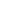 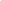 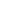 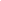 Nabídka rozšířených aktivit:atletikagymnastikaangličtinapovídání s katechetkouvýtvarný kroužekplavecký výcviktanečně-pohybový kroužekEvaluační systémCílem evaluace je zlepšovat kvalitu pedagogických činností, za kterých předškolní vzdělávání probíhá. Proto je nutné, aby vzdělávací činnost, situace, podmínky vzdělávání i dosažené výsledky byly průběžně sledovány, hodnoceny a získané poznatky využity. Evaluace MŠ probíhá na úrovni : 	Škola					Třída					DětiEvaluace na úrovni školyEvaluace podmínek vzdělávání	materiálně-technické vybavení /budova, pomůcky, vybavení			zásady zdravého životního stylu /respektování potřeb dětí			pohodová atmosféra, pitný režim, pestrost jídelníčku/  				organizace vzdělávání / účinnost a vhodnost režimových       			opatření/ personální podmínky/kvalifikovanost  		    			pedagogických pracovnic/                                  	 Termín:	listopad                                 	 Formy: 	hospitace, kontrolní činnost, pedagogické radyEvaluace dílčích projektů		plnění záměrů a cílů, začlenění do jednotlivých témat                               	 Termín:	po ukončení projektu, listopad, červen                               	 Formy:		pedagogická rada, konzultace s rodiči, hodnocení       dětí                           					Evaluace osobnostního rozvoje	účast pedagogů na DVPP, uplatňování nových poznatků 						v praxi, autoevaluace vlastní práce, samostudium                     		 Formy:		pedagogické rady, hospitační činnostiEvaluace spolupráce s rodinou	úspěšnost zvolených metod a forem spolupráce, zapojení rodičů do akcí školy, aktivita rodičů                                  	Termín:		ledenFormy:		pedagogické rady, konzultace s rodiči, jejich podněty, 			dotazníky, fotodokumentaceEvaluace spolupráce MŠ s institucemi	spolupráce se ZŠ, zřizovatelem, mateřskými školami, s						polek SRPŠ                                  	Termín:		březenFormy:		záznamy, pedagogické rady, konzultace, fotodokumentace, 		vystoupení dětíEvaluace práce pedagogů 		kvalita vzdělávacího procesu, přístup pedagogů k dětem,                                         				  	využití vhodných forem a metod práce, atmosféra ve třídě,     					jednotnost působení obou učitelek, uspokojování potřeb   				  	dětí, individuální přístup, podnětné prostředí /kritéria jsou 					součástí TVP/                                   Termín:	 	červen                                 	Formy:		hospitace, vlastní hodnocení práce, dotazníkEvaluace práce provozních zaměstnanců plnění pracovních úkolů, správný přístup k dětem, 
                                                                           dodržování pracovního řádu a směrnic, spolupráce s 
                                                                           učitelkami                                      Termín:	červen                                  	 Forma:	               kontrolní činnost, provozní poradyEvaluace řízení školy		            	funkčnost plánování a chodu školy, využití zpětné vazby, 						jasné a srozumitelné požadavky, informovanost pracovnic, 					atmosféra na pracovišti, úroveň spolupráce                                    Termín:		červen                                     Formy:		sebehodnocení ředitelky, dotazník Evaluace třídní dokumentace		vedení dokument 	 Forma:		kontrolní činnost, pedagogické radyEvaluace na úrovni třídyEvaluace TVP                           	              soulad s požadavky ŠVP, funkčnost, hodnocení vzdělávací 
                                                        		nabídky, plnění cílů, získávání kompetencí, možnost 				  		seberealizace                                    Formy:		pedagogická rada, konzultace Evaluace vývoje dětí v rámci celé skupiny úroveň pohybových, jazykových, výtvarných, pěveckých 
                                                                              pracovních dovedností, sebeobsluha, společenské návyky, 
                                                                              chování a jednání dětí, vztahy mezi dětmi atd. /kritéria 
                                                                              jsou součástí TVP/                               Termín:		leden                               Formy:		pedagogická rada, konzultace učitelekEvaluace integrovaných bloků   		 naplnění stanovených záměrů a cílů, získávání  kompetencí, 					pestrost vzdělávací nabídky, aktivita, zájem dětí
                                                                                          Termín:		po ukončení každého bloku                               Formy:		 konzultace učitelek, hodnocení dětíPřehled o rozvoji dítětePrůběžné sledování a vyhodnocováno individuálních pokroků v jednotlivých oblastech vývoje, dovedností a schopnost – pedagogická diagnostika.                              Termín:	         průběžně, 2x ročně písemný záznam                            Formy:	         vstupní dotazník, pozorování, rozbor chování, rozhovory 					         s dítětem, 
                                                 	          rodiči, rozbor výtvorů dětí, jazyková úroveň, pracovní listy, testy, 
                                                            konzultace pedagogických pracovníků, individuální plány pro 				         děti  s odloženou školní docházkou a děti se specifickými               	                                                    výchovnými a vzdělávacími potřebami, portfolioZávěrPrioritou našeho ŠVP je vytvoření pocitu dětí, že jim je stále nablízku někdo, kdo je má rád, kdo s nimi sdílí společný čas, hraje si, raduje se, objevuje nové, podílí se na společné činnosti. Někdo, kdo je ochoten pomoci, poradit, když je potřeba. Projekt je směřován k vybudování zdravé a přátelské skupiny, ve které nám všem bude dobře a příjemně.						Opravdu nemusíš nic být.						A nemusíš nic dělat.						Opravdu nemusíš nic mít.A nemusíš nic vědět.Opravdu se nemusíš ničím stát.Ale je důležité pochopit, že oheň pálí.A že když prší, tak je hlína mokrá.z knihy R. Fulghuma: Už hořela, když jsem do ní lehalŠVP byl zpracován dne 25.8.2021 za účasti celého týmu zaměstnanců v souladu s RVP PV.ŠVP byl schválen na pedagogické radě dne 25.8.2021.Platnost : od 1.9.2021Zpracovala, zformovala a převedla do tištěné formy : Stanislava Grigorovová, vedoucí učitelka MŠ6.00-8.30příchod dětí do MŠ, předání dětí pedagogickému pracovníkovivolné spontánní aktivity8.30-9.00zdravotní cvičení, pohybové aktivity, logopedické chvilky9.00-9.20hygiena, dopolední svačina na třídě9.20-9.45komunikační kruh, aktivity řízené pedagogickými pracovníky,9.45-11.45příprava na pobyt venku, pobyt venku, náhradní aktivity a činnosti 11.45-12.30hygiena, oběd na třídě12.30-14.15spánek, odpočinek14.15-14.45hygiena, odpolední svačina na třídě14.45-16.00volné činnosti a aktivity řízené pedagogickými pracovníky zaměřené na hry, pohybové aktivity, cvičení s hudbouv případě příznivého počasí možnost pobytu na školní zahradě6.00-8.00příchod dětí do MŠ, předání dětí pedagogickému pracovníkovi do třídy, volné spontánní aktivity8.00-8.50didaktické a zacílené činnosti ( individuální, skupinové ), smyslové hry, jazykové chvilky8.50-9.10zdravotní cvičení, pohybové aktivity, komunikační kruh9.10-9.30hygiena, dopolední svačina9.30-9.50aktivity dětí řízené pedagogickými pracovníky9.50-11.45příprava na pobyt venku, pobyt venkupopř. náhradní činnosti11.45-12.30hygiena, oběd, ústní hygiena12.30-14.15spánek, odpočinek, klidové činnosti14.15-14.45hygiena, odpolední svačina14.45-16.00volné činnosti a aktivity řízené pedagogickými pracovníky zaměřené na hry, pohybové aktivity